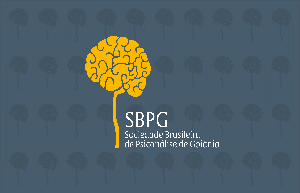 Sociedade Brasileira de Psicanálise de GoiâniaFiliada à Febrapsi (Federação Brasileira de Psicanálise) e à IPA (International Psychoanalytical Association)Instituto de Psicanálise da Sociedade Brasileira de Psicanálise de GoiâniaSociedade Brasileira de Psicanálise de GoiâniaInstituto de PsicanálisePrograma Curricular para a Formação Psicanalítica4° Período – Fevereiro / Junho de 2024Período de aulas: 16/02/2024 até 28/06/2024Horários: 09h40 às 11:00 11h20 às 12h4015h00 às 16h2016h40 às 18h00Módulos: Freud IV (17 Seminários)Técnica IV e Seminários Clínicos (17 Seminários) - serão alternadosPsicopatologia II (17 Seminários)Observação de Bebês (17 Seminários)Bion (17 Seminários)Ética (02 Seminários) - sábado ver diaTotal: 87 SemináriosFrequência Obrigatória: 75%Observação:Estágio em Clínica Psiquiátrica: Obrigatório para todos os candidatos, exceto para psiquiatras titulados e os graduados em Psicologia que tiverem realizado estágios em clínicas e/ou instituições de Saúde Mental durante a graduação.Carga horária total: 80 horasTérmino obrigatório: final do 6° períodoObjetivo dos módulos:Possibilitar o conhecimento no tema proposto, no pensamento dos autores citados na bibliografia.Se o professor resolver mudar algo do programa, deve comunicar a comissão de ensino.Sociedade Brasileira de Psicanálise de GoiâniaFiliada à Febrapsi (Federação Brasileira de Psicanálise) e à IPA (International Psychoanalytical Association)Instituto de Psicanálise da Sociedade Brasileira de Psicanálise de GoiâniaFreud IV Freud, S. (1915). Um caso de paranoia que contraria a teoria psicanalítica da doença.  ESB, Rio de Janeiro: imago, 1976.  Volume  XIV (2 seminários )___(1916). Alguns tipos de caráter encontrados no trabalho psicanalítico.  ESB, volume XIV. (2 seminários)—-(1918). História de uma neurose infantil ( homem dos lobos) . ESB, volume XVII. (5 seminários)— (1919). Uma criança é espancada. ESB, volume XVII.  (1 seminário )— (1919). O estranho. ESB, volume XVII. (2 seminários)— ( 1920). Além do princípio do prazer . ESB, volume XVIII (5 seminários ) Sociedade Brasileira de Psicanálise de GoiâniaFiliada à Febrapsi (Federação Brasileira de Psicanálise) e à IPA (International Psychoanalytical Association)Instituto de Psicanálise da Sociedade Brasileira de Psicanálise de GoiâniaTécnica IV - InterpretaçãoFreud, S. (1937) - “Construções em análise”. In: Moisés e o Monoteísmo. Ed. Standard Bras., Vol.XXIII. Rio de Janeiro, Ed. Imago. Strachey, J. (1934) “A natureza da ação terapêutica em psicanálise”. In: Alter: Revista de estudos psicanalíticos. V. 30 Baranger, M. – “A mente do analista: da escuta à interpretação”. In: Revista Brasileira de Psicanálise. Vol.XXVI, nº4, 1992. Winnicott, D. (1968) – “A interpretação na psicanálise”. In: Explorações psicanalíticas. Porto Alegre, Ed. Artes Médicas, p. 163-166. 1994. Britton, R. – “Interpretação, fato selecionado ou ideia superestimada”. In: Livro Anual de Psicanálise. Tomo X, 1994. Marucco, N. – “Entre a recordação e o destino: a repetição”. Revista Brasileira de Psicanálise. Vol.41, Nº 1,121-136, 2007. Herrmann, F. (1991). “A arte da interpretação”. In: Clínica Psicanalítica. São Paulo, Ed. Brasiliense. Leitura complementar: Etchegoyen, R. H. Fundamentos da técnica psicanalítica. Porto Alegre: Artes Médicas, 2004. Cap. 24 a 35. Steiner, J. “Interpretações centradas no paciente e centrada no analista: algumas implicações da “continência” e da “contratransferência”. Revista Brasileira de Psicanálise, v. 26, n. 3, p. 409-424, 1992. Ogden, T. H. “O conceito de ação interpretativa”. In: Os sujeitos da psicanálise. São Paulo: Casa do Psicólogo, 1996.Sociedade Brasileira de Psicanálise de GoiâniaFiliada à Febrapsi (Federação Brasileira de Psicanálise) e à IPA (International Psychoanalytical Association)Instituto de Psicanálise da Sociedade Brasileira de Psicanálise de GoiâniaPsicopatologia IIO tema central dos seminários teóricos de Psicopatologia II é o estudo das Neuroses e Psicoses em Freud, primordialmente. Secundariamente inclui o desenvolvimento desses conceitos nos trabalhos de analistas contemporâneos. Objetivo- capacitar os analistas em formação a discriminar o funcionamento psíquico das neuroses, psicoses e borderline.Unidade 1 – Distinção entre funcionamento psíquico neurótico, psicótico e borderline em situação clínica, social e cultural.Unidade 2 – Funcionamento psíquico neurótico, enfocando neurosehistérica, neurose fóbica e neurose obsessiva.Unidade 3 – funcionamento psíquico do psicótico, enfocandoesquizofrenia, melancolia, paranoiaUnidade 4 – funcionamento psíquico borderlineReferências :BERGERET, Jean (1988). A personalidade Normal Patológica - Porto Alegre:Artes Médicas.FREUD, S. (1911). Formulação Sobre os Dois Princípios de FuncionamentoMental ,; Além dos Casos Pequeno Hans ; Dora; Homem dos Lobos e Homem dosRatos.EIZIRIK, Cláudio Laks (2015). Psicoterapia de Orientação Psicanalítica, Cap. 29,30, 33, 34, 35 , 36 e 37- Porto Alegre: Artmed.MCDOUGALL, J. (2015). Teatros do Eu, Cap. 4, 5 e 8 – São Paulo: Ed. ZagodoniMINERBO, M. Neurose e não neurose, livro todo.